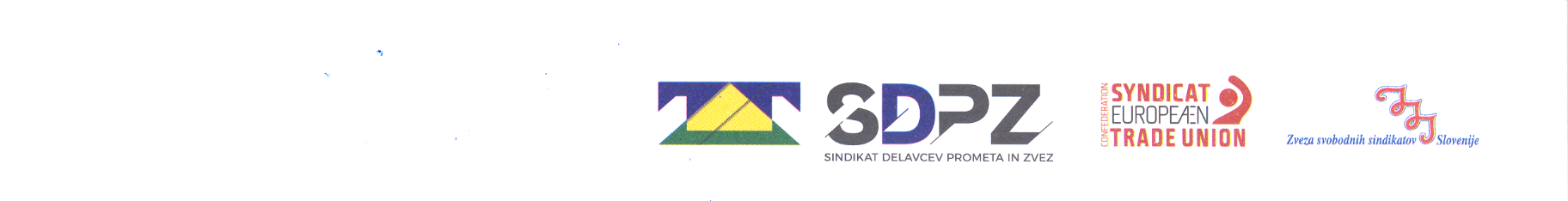 ŠPORTNO IN DRUŽABNO SREČANJE ČLANOV SDPZKAMNIŠKA BISTRICA, 8.9.2018PRIJAVNICASindikat družbe ____________________________ _________na družabno srečanje članov SDPZ prijavlja: ______________________ (število) članov  in ______________ (število) otrok.Pohoda se bo udeležilo:______________________(število) članov.Datum:	Predsednik:__________________________	________________Prijavnico pošljite po faksu: 01 430 36 74 ali po elektronski pošti: sdpz@sindikat-zsss.si , najkasneje do ponedeljka, 3.9.2018.